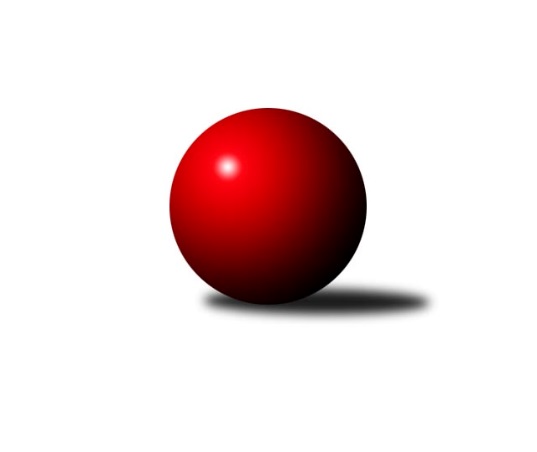 Č.11Ročník 2019/2020	13.5.2024 Okresní přebor Jindřichova Hradce 2019/2020Statistika 11. kolaTabulka družstev:		družstvo	záp	výh	rem	proh	skore	sety	průměr	body	plné	dorážka	chyby	1.	TJ Centropen Dačice G	11	9	0	2	49.0 : 17.0 	(61.0 : 27.0)	1623	18	1126	497	30.7	2.	TJ Nová Včelnice B	11	6	0	5	38.0 : 28.0 	(47.5 : 40.5)	1575	12	1113	462	39	3.	TJ Kunžak C	11	6	0	5	33.5 : 32.5 	(41.5 : 46.5)	1543	12	1107	436	39.3	4.	TJ Centropen Dačice F	11	5	0	6	29.0 : 37.0 	(44.0 : 44.0)	1527	10	1094	433	46.6	5.	TJ Kunžak D	11	4	0	7	26.0 : 40.0 	(39.0 : 49.0)	1592	8	1125	467	37.8	6.	TJ Slovan Jindřichův Hradec B	11	3	0	8	22.5 : 43.5 	(31.0 : 57.0)	1518	6	1097	421	49.7Tabulka doma:		družstvo	záp	výh	rem	proh	skore	sety	průměr	body	maximum	minimum	1.	TJ Centropen Dačice G	6	6	0	0	31.0 : 5.0 	(38.5 : 9.5)	1710	12	1755	1648	2.	TJ Kunžak C	6	5	0	1	25.5 : 10.5 	(29.5 : 18.5)	1588	10	1632	1555	3.	TJ Nová Včelnice B	7	5	0	2	30.0 : 12.0 	(38.5 : 17.5)	1637	10	1778	1579	4.	TJ Centropen Dačice F	5	4	0	1	20.0 : 10.0 	(28.5 : 11.5)	1602	8	1638	1574	5.	TJ Kunžak D	5	4	0	1	19.0 : 11.0 	(23.5 : 16.5)	1613	8	1648	1586	6.	TJ Slovan Jindřichův Hradec B	4	3	0	1	16.0 : 8.0 	(16.0 : 16.0)	1588	6	1652	1534Tabulka venku:		družstvo	záp	výh	rem	proh	skore	sety	průměr	body	maximum	minimum	1.	TJ Centropen Dačice G	5	3	0	2	18.0 : 12.0 	(22.5 : 17.5)	1617	6	1682	1520	2.	TJ Nová Včelnice B	4	1	0	3	8.0 : 16.0 	(9.0 : 23.0)	1543	2	1658	1492	3.	TJ Kunžak C	5	1	0	4	8.0 : 22.0 	(12.0 : 28.0)	1533	2	1589	1482	4.	TJ Centropen Dačice F	6	1	0	5	9.0 : 27.0 	(15.5 : 32.5)	1509	2	1574	1434	5.	TJ Kunžak D	6	0	0	6	7.0 : 29.0 	(15.5 : 32.5)	1576	0	1656	1524	6.	TJ Slovan Jindřichův Hradec B	7	0	0	7	6.5 : 35.5 	(15.0 : 41.0)	1495	0	1570	1419Tabulka podzimní části:		družstvo	záp	výh	rem	proh	skore	sety	průměr	body	doma	venku	1.	TJ Centropen Dačice G	10	8	0	2	44.0 : 16.0 	(54.5 : 25.5)	1624	16 	5 	0 	0 	3 	0 	2	2.	TJ Nová Včelnice B	10	5	0	5	33.0 : 27.0 	(42.0 : 38.0)	1577	10 	4 	0 	2 	1 	0 	3	3.	TJ Kunžak C	10	5	0	5	28.5 : 31.5 	(36.0 : 44.0)	1543	10 	4 	0 	1 	1 	0 	4	4.	TJ Centropen Dačice F	10	5	0	5	28.0 : 32.0 	(41.5 : 38.5)	1523	10 	4 	0 	1 	1 	0 	4	5.	TJ Kunžak D	10	4	0	6	25.0 : 35.0 	(36.5 : 43.5)	1594	8 	4 	0 	1 	0 	0 	5	6.	TJ Slovan Jindřichův Hradec B	10	3	0	7	21.5 : 38.5 	(29.5 : 50.5)	1519	6 	3 	0 	1 	0 	0 	6Tabulka jarní části:		družstvo	záp	výh	rem	proh	skore	sety	průměr	body	doma	venku	1.	TJ Centropen Dačice G	1	1	0	0	5.0 : 1.0 	(6.5 : 1.5)	1691	2 	1 	0 	0 	0 	0 	0 	2.	TJ Nová Včelnice B	1	1	0	0	5.0 : 1.0 	(5.5 : 2.5)	1592	2 	1 	0 	0 	0 	0 	0 	3.	TJ Kunžak C	1	1	0	0	5.0 : 1.0 	(5.5 : 2.5)	1580	2 	1 	0 	0 	0 	0 	0 	4.	TJ Kunžak D	1	0	0	1	1.0 : 5.0 	(2.5 : 5.5)	1524	0 	0 	0 	0 	0 	0 	1 	5.	TJ Centropen Dačice F	1	0	0	1	1.0 : 5.0 	(2.5 : 5.5)	1461	0 	0 	0 	0 	0 	0 	1 	6.	TJ Slovan Jindřichův Hradec B	1	0	0	1	1.0 : 5.0 	(1.5 : 6.5)	1481	0 	0 	0 	0 	0 	0 	1 Zisk bodů pro družstvo:		jméno hráče	družstvo	body	zápasy	v %	dílčí body	sety	v %	1.	Kabelková Iveta 	TJ Centropen Dačice G 	10	/	11	(91%)	16	/	22	(73%)	2.	Ivan Baštář 	TJ Centropen Dačice G 	9	/	10	(90%)	17	/	20	(85%)	3.	Jiří Matouš 	TJ Centropen Dačice F 	9	/	11	(82%)	13	/	22	(59%)	4.	Vladimír Klíma 	TJ Nová Včelnice B 	7	/	8	(88%)	12	/	16	(75%)	5.	Martin Kovalčík 	TJ Nová Včelnice B 	7	/	9	(78%)	12	/	18	(67%)	6.	Jovana Vilímková 	TJ Kunžak C 	6.5	/	10	(65%)	11	/	20	(55%)	7.	Stanislav Koros 	TJ Slovan Jindřichův Hradec B 	6	/	9	(67%)	10.5	/	18	(58%)	8.	Marie Kudrnová 	TJ Kunžak C 	5	/	8	(63%)	11	/	16	(69%)	9.	Dana Kopečná 	TJ Kunžak D 	5	/	9	(56%)	12	/	18	(67%)	10.	František Hána 	TJ Nová Včelnice B 	5	/	9	(56%)	10	/	18	(56%)	11.	Jiří Hembera 	TJ Nová Včelnice B 	5	/	9	(56%)	7	/	18	(39%)	12.	Marcela Chramostová 	TJ Kunžak D 	5	/	10	(50%)	11.5	/	20	(58%)	13.	Aneta Kameníková 	TJ Centropen Dačice G 	4	/	6	(67%)	7.5	/	12	(63%)	14.	Jiří Kačo 	TJ Slovan Jindřichův Hradec B 	4	/	7	(57%)	6	/	14	(43%)	15.	Eva Fabešová 	TJ Centropen Dačice G 	4	/	8	(50%)	11	/	16	(69%)	16.	Miloš Veselý 	TJ Centropen Dačice F 	4	/	9	(44%)	10	/	18	(56%)	17.	Libuše Hanzalíková 	TJ Kunžak C 	4	/	9	(44%)	6	/	18	(33%)	18.	Lubomír Náměstek 	TJ Centropen Dačice F 	4	/	10	(40%)	11.5	/	20	(58%)	19.	Martin Novák 	TJ Slovan Jindřichův Hradec B 	3.5	/	7	(50%)	6	/	14	(43%)	20.	Radek Burian 	TJ Kunžak D 	3	/	6	(50%)	6.5	/	12	(54%)	21.	Marie Zoubková 	TJ Kunžak C 	3	/	8	(38%)	7.5	/	16	(47%)	22.	Jiří Brát 	TJ Kunžak D 	3	/	9	(33%)	7	/	18	(39%)	23.	Zdeněk Správka 	TJ Kunžak C 	3	/	9	(33%)	6	/	18	(33%)	24.	Martin Kubeš 	TJ Centropen Dačice G 	2	/	6	(33%)	5.5	/	12	(46%)	25.	Tereza Tyšerová 	TJ Nová Včelnice B 	2	/	7	(29%)	6.5	/	14	(46%)	26.	Pavel Holzäpfel 	TJ Centropen Dačice F 	2	/	8	(25%)	7.5	/	16	(47%)	27.	Stanislava Kopalová 	TJ Kunžak D 	2	/	8	(25%)	2	/	16	(13%)	28.	Marie Škodová 	TJ Slovan Jindřichův Hradec B 	2	/	9	(22%)	6	/	18	(33%)	29.	Tereza Křížová 	TJ Centropen Dačice G 	1	/	1	(100%)	2	/	2	(100%)	30.	Klára Křížová 	TJ Centropen Dačice G 	1	/	2	(50%)	2	/	4	(50%)	31.	Karel Dvořák 	TJ Slovan Jindřichův Hradec B 	1	/	2	(50%)	2	/	4	(50%)	32.	Milena Berková 	TJ Kunžak D 	0	/	1	(0%)	0	/	2	(0%)	33.	Dana Laciná 	TJ Nová Včelnice B 	0	/	1	(0%)	0	/	2	(0%)	34.	Jaroslav Vrzal 	TJ Slovan Jindřichův Hradec B 	0	/	5	(0%)	0.5	/	10	(5%)	35.	Josef Jirků 	TJ Slovan Jindřichův Hradec B 	0	/	5	(0%)	0	/	10	(0%)	36.	Pavel Terbl 	TJ Centropen Dačice F 	0	/	6	(0%)	2	/	12	(17%)Průměry na kuželnách:		kuželna	průměr	plné	dorážka	chyby	výkon na hráče	1.	TJ Centropen Dačice, 1-4	1603	1129	473	39.8	(400.8)	2.	TJ Nová Včelnice, 1-2	1578	1123	454	44.7	(394.5)	3.	TJ Kunžak, 1-2	1576	1117	458	37.5	(394.2)	4.	TJ Jindřichův Hradec, 1-2	1557	1109	448	43.4	(389.3)Nejlepší výkony na kuželnách:TJ Centropen Dačice, 1-4TJ Centropen Dačice G	1755	3. kolo	Ivan Baštář 	TJ Centropen Dačice G	479	3. koloTJ Centropen Dačice G	1739	5. kolo	Kabelková Iveta 	TJ Centropen Dačice G	471	5. koloTJ Centropen Dačice G	1712	10. kolo	Ivan Baštář 	TJ Centropen Dačice G	450	11. koloTJ Centropen Dačice G	1712	8. kolo	Aneta Kameníková 	TJ Centropen Dačice G	450	3. koloTJ Centropen Dačice G	1691	11. kolo	Kabelková Iveta 	TJ Centropen Dačice G	449	3. koloTJ Centropen Dačice G	1682	9. kolo	Tereza Křížová 	TJ Centropen Dačice G	447	5. koloTJ Kunžak D	1656	10. kolo	Dana Kopečná 	TJ Kunžak D	446	4. koloTJ Centropen Dačice G	1648	1. kolo	Kabelková Iveta 	TJ Centropen Dačice G	445	10. koloTJ Centropen Dačice F	1638	6. kolo	Pavel Holzäpfel 	TJ Centropen Dačice F	442	6. koloTJ Centropen Dačice F	1625	4. kolo	Eva Fabešová 	TJ Centropen Dačice G	441	10. koloTJ Nová Včelnice, 1-2TJ Nová Včelnice B	1778	9. kolo	Vladimír Klíma 	TJ Nová Včelnice B	477	9. koloTJ Nová Včelnice B	1705	8. kolo	Vladimír Klíma 	TJ Nová Včelnice B	455	4. koloTJ Nová Včelnice B	1645	4. kolo	Tereza Tyšerová 	TJ Nová Včelnice B	453	9. koloTJ Centropen Dačice G	1637	7. kolo	Ivan Baštář 	TJ Centropen Dačice G	439	7. koloTJ Kunžak D	1610	9. kolo	Vladimír Klíma 	TJ Nová Včelnice B	436	8. koloTJ Nová Včelnice B	1592	11. kolo	Martin Kovalčík 	TJ Nová Včelnice B	429	9. koloTJ Kunžak C	1589	2. kolo	Tereza Tyšerová 	TJ Nová Včelnice B	429	7. koloTJ Nová Včelnice B	1582	7. kolo	Jiří Hembera 	TJ Nová Včelnice B	428	2. koloTJ Nová Včelnice B	1580	2. kolo	František Hána 	TJ Nová Včelnice B	427	8. koloTJ Nová Včelnice B	1579	1. kolo	Dana Kopečná 	TJ Kunžak D	423	9. koloTJ Kunžak, 1-2TJ Nová Včelnice B	1658	5. kolo	Dana Kopečná 	TJ Kunžak D	453	2. koloTJ Kunžak D	1648	8. kolo	Marcela Chramostová 	TJ Kunžak D	452	6. koloTJ Centropen Dačice G	1648	4. kolo	Dana Kopečná 	TJ Kunžak D	437	8. koloTJ Kunžak C	1632	10. kolo	Ivan Baštář 	TJ Centropen Dačice G	434	4. koloTJ Kunžak D	1621	2. kolo	Jovana Vilímková 	TJ Kunžak C	434	10. koloTJ Kunžak C	1612	9. kolo	Vladimír Klíma 	TJ Nová Včelnice B	433	5. koloTJ Centropen Dačice G	1611	2. kolo	Dana Kopečná 	TJ Kunžak D	432	6. koloTJ Kunžak D	1607	6. kolo	Stanislav Koros 	TJ Slovan Jindřichův Hradec B	431	9. koloTJ Kunžak D	1602	5. kolo	Jiří Hembera 	TJ Nová Včelnice B	429	5. koloTJ Kunžak D	1586	7. kolo	Klára Křížová 	TJ Centropen Dačice G	428	4. koloTJ Jindřichův Hradec, 1-2TJ Slovan Jindřichův Hradec B	1652	5. kolo	Jiří Kačo 	TJ Slovan Jindřichův Hradec B	462	5. koloTJ Slovan Jindřichův Hradec B	1584	3. kolo	Jiří Kačo 	TJ Slovan Jindřichův Hradec B	442	3. koloTJ Slovan Jindřichův Hradec B	1581	6. kolo	Kabelková Iveta 	TJ Centropen Dačice G	436	6. koloTJ Centropen Dačice F	1574	10. kolo	Jiří Kačo 	TJ Slovan Jindřichův Hradec B	434	10. koloTJ Slovan Jindřichův Hradec B	1534	10. kolo	Stanislav Koros 	TJ Slovan Jindřichův Hradec B	429	5. koloTJ Kunžak D	1530	3. kolo	Marcela Chramostová 	TJ Kunžak D	427	3. koloTJ Centropen Dačice G	1520	6. kolo	Jiří Matouš 	TJ Centropen Dačice F	425	10. koloTJ Kunžak C	1482	5. kolo	Pavel Holzäpfel 	TJ Centropen Dačice F	416	10. kolo		. kolo	Martin Novák 	TJ Slovan Jindřichův Hradec B	414	5. kolo		. kolo	Jiří Kačo 	TJ Slovan Jindřichův Hradec B	408	6. koloČetnost výsledků:	6.0 : 0.0	3x	5.0 : 1.0	19x	4.5 : 1.5	1x	4.0 : 2.0	4x	2.0 : 4.0	2x	1.0 : 5.0	4x